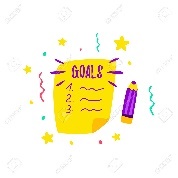 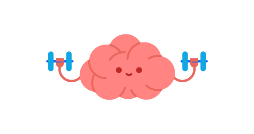 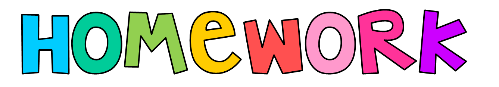 Home Learning Grid Strike Days Tuesday 26th – Thursday 28th SeptemberGuidance for Home Learning 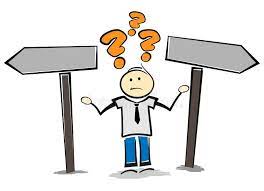 As you are aware, the school will be closed unless the strikes are called off, to pupils and staff for three days next week.  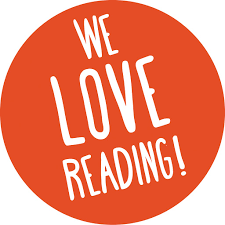 Below are learning tasks for your child for each day the school is closed.  These learning tasks are available in paper copy, are on your child’s class TEAMS page and are also on the school website.  We would encourage you to use the activities and websites provided and read any books your child has brought home from school.Teaching staff will be working from home and will be available through TEAMS during the school working hours.LiteracyNumeracyOtherTuesday 26th SeptemberRevisit sounds ‘sh’ ‘ck’ ‘th’ ‘ch’ and use your spelling word lists to help you.  Practise your words with rainbow writing or play this interactive game at home.Forest Phonics - mobile friendly (ictgames.com)We have been learning to add numbers together in numeracy.  Play the robot addition game to practise this skill.Robot Addition (topmarks.co.uk)We are going into space!Pack a suitcase with all the things you would like to take to space.  Use template provided to draw or write what you are going to take with you.Wednesday 27th September Read your Book Bug book and tell someone what happens at beginning, middle and end of the story.Practise your doubles with Numberblocks.  Video link below.Numberblocks - Double Numbers, Double the Fun! | Learn to Count | Learning Blocks - YouTubeZones of regulation – talk to a grown up about how you can cope with feelings at home.Zones of regulation songThursday 28th September We have been reading The Huge Bag of worries for our Talk for Writing topic this term.  Retell the story using the comic strip template provided.Forming Numbers.  Continue to form your numbers using some loose parts you can find.  You could use stones, pasta, rice, pencil, paper, use your imagination.We have been learning our French numbers in class.  Practise your French numbers at home. Les chiffres et les nombres de 1 a 20 - alain le lait (French numbers from 1 to 20) - YouTube